8.06.20ВремяМероприятие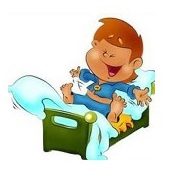 9.00-9.10Подъем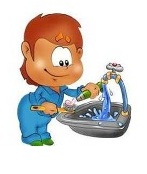 9.10-9.20Личная гигиена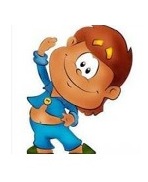 9.20-9.30Утренняя зарядкаhttps://salda.ws/video.php?id=Y-h7WvX65bE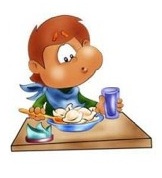 9.30-10.00Завтрак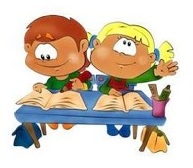 10.00-10.50Родной край-частица России. Символика края.Посмотреть материал по ссылке: http://detym.samddn.ru/nasha-samarskaya-oblast-chast-bolshoj-rossii/115-simvolika-samarskoj-oblastiПодготовить подделку с символикой самарского края.Фотоотчет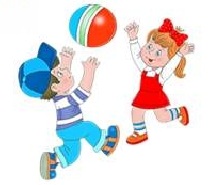 10.50-11.00Динамическая паузаhttps://www.youtube.com/watch?v=j72J9C3sGjg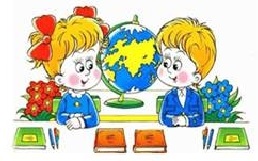 11.00-11.50Происхождение слов.https://yandex.ru/efir?stream_id=43ea03166a4de6ccbbe81775ff181e78&from_block=logo_partner_player (перейти по ссылке, посмотреть видео, происхождение какого слова вас заинтересовало, сделать фото)Фотоотчет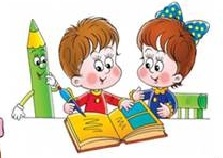 11.50-12.00Отчет о проделанной работе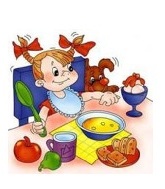 12.00-12.30Обед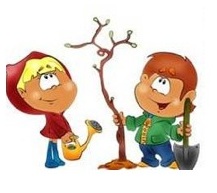 12.30-13.30Online-активности